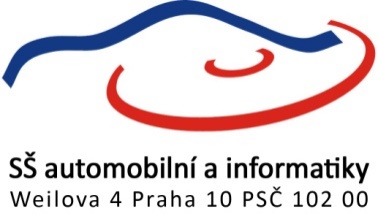 Smlouva č. 		/Níže uvedeného dne, měsíce a roku spolu následující smluvní strany:Hlavní město Praha, Magistrát hl. m. PrahyMariánské nám.2, 110 00  Praha 1V zastoupení  		Střední škola automobilní a informatikyadresa sídla: 		Weilova 1270/4, 102 00 Praha 10, 102 00IČO: 			00497070DIČ: 			CZ00497070Bankovní spojení: 	685134/0300statutární orgán:: 		Ing. Milan Vorel, ředitel školy(dále jen pronajímatel) na straně jedné         aObchodní firma:		STK Kunratice spol. s r. o.adresa sídla:		Dobronická 635, 140 00  Praha 4IČO: 			65415094DIČ:			CZ65415094statutární orgán:		Ing. Miroslav Lhoták a Ing. Ilja Němeček, jednatelé(dále jen nájemce) na straně druhéuzavřelyv souladu s příslušnými ustanoveními zákona číslo 116/1990 Sb. o nájmu a podnájmu nebytových prostor v platném znění,tutoSMLOUVU O NÁJMU NEBYTOVÝCH PROSTOR(tato smlouva o nájmu nebytových prostor bude dále uváděna jen jako "smlouva", pronajímatel a nájemce budou dále společně uváděni jen jako "smluvní strany", každý samostatně též jako "smluvní strana")Článek I.Prohlášení pronajímatelePronajímatel prohlašuje, že je na základě Zřizovací listiny vydané 26.1.2001 Hlavním městem Prahou se sídlem na adrese Mariánské náměstí 2/2, Praha 1, Staré Město, 110 01 Praha 1, IČO 00064581 oprávněn užívat budovu ( halu dílen) č.p. 1216  (způsob využití - průmysl. objekt), postavenou na pozemku parc. č. 2380/28 o výměře 3048 m2 (druh - zastavěná plocha a průmyslový objekt), nacházející se v KÚ Kunratice, obec Praha, okres Hlavní město Praha, zapsané na LV 1718 v katastru nemovitostí vedeném Katastrálním úřadem pro Hlavní město Prahu, katastrální pracoviště Praha, která se nachází na adrese Dobronická 7/1216, Praha 4, PSČ 148 00  (dále jen "budova").Pronajímatel prohlašuje, že je oprávněn přenechat nebytové prostory v budově nájemci do užívání.Článek II.Předmět, účel a doba nájmuPředmět nájmu: Pronajímatel přenechává nájemci do užívání část nebytových prostor v budově a to:Celkem                                   	 228,33  m2Půdorysné zobrazení najatých nebytových prostor tvoří přílohu č. 1 této smlouvy a je její nedílnou součástí.Nájemce nebytové prostory do užívání přijímá.Účel nájmu: Nebytové prostory jsou pronajímány za účelem provozu STK osobních vozidel.Doba nájmu: Nájem nebytových prostor se sjednává na dobu neurčitou, počínaje dnem 1. 1. 2017.Článek III.Cena nájmu a úhrady za poskytování služebVýše nájemného: Smluvní strany se dohodly, že výše ceny za užívání nebytových prostor pronajatých na základě této smlouvy činí: 200 Kč/m2 /měsíc výměra celkem 228,33 x 200,- x 12 činí Kč 547 992,-/rok (po zaokrouhlení)Výše ceny za nájem měsíčně na základě této smlouvy měsíčně činí: Kč 45 666,-Čtvrtletní platba nájemného činí: 					Kč 136 998,-Výše služeb: Smluvní strany se dohodly, že výše ceny za služby na základě této smlouvy činí:Kč 144 000,-/rok (fixní roční náklady), bez DPHKč  64 200,-/rok (zálohové platby, vyúčtování nejdéle 1x ročně na základě konečné fakturace od dodavatelů energií.), bez DPHVýše ceny za služby na základě této smlouvy ročně činí: 		Kč 208 200,-Čtvrtletní platba záloh za služby (dle předmětu nájmu) činí: 	Kč 52 050,- Splatnost ceny nájmu: Cena nájmu bude hrazena na základě vystavené faktury. Fakturace bude 1x za čtvrtletí a to vždy do 5. dne 1. měsíce se splatností do 20. dne téhož měsíce.Úhrady za cenu služeb:Úhrady za vytápění najatých nebytových prostor, za dodávku elektrické energie do najatých nebytových prostor, za vytápění v najatých prostorách, za vodné a stočné, za parkovné a dále ostatní fixní služby, bude fakturováno 1x za čtvrtletí a to vždy do 5. dne 1. měsíce se splatností do 20. dne téhož měsíce. Zálohové platby budou vyúčtovány po obdržení konečných faktur od příslušných dodavatelů energií a tepla. Nejdéle však 1x ročně.V případě prodlení se splacením úhrady za nájem nebytových prostor a úhrady za služby je povinen nájemce uhradit za každý den prodlení smluvní pokutu ve výši 0,05 % z dlužné částky.Článek IV.Práva a povinnosti smluvních stranPronajímatel je povinen předat předmět nájmu nájemci ke dni účinnosti smlouvy, a to ve stavu způsobilém k jeho užívání k účelu vymezenému touto smlouvou. Převzetí předmětu nájmu včetně jeho stavu, počtu předaných klíčů atd., bude protokolován ve zvláštním zápise, který podepíší pronajímatel a nájemce.Pronajímatel je povinen zajistit řádný a nerušený výkon nájemních práv nájemce po celou dobu trvání nájemního vztahu, a to zejména tak, aby bylo možno dosáhnout jak účelu smlouvy, tak i účelu užívání předmětu této smlouvy.Pronajímatel se zavazuje zabezpečovat úklid a čistotu přístupových chodeb - schodiště k najatým prostorám, jakož i přístup do budovy, a to v rámci běžné údržby těchto prostor a míst, a to tak, aby mohl nájemce nerušeně užívat předmět nájmu v souladu s účelem jeho užívání.Pronajímatel poskytne k dispozici 1 telefonní linku s následujícími telefonními čísly: 242 456 194.Nájemce je oprávněn užívat najaté nebytové prostory a technologické vybavení STK v rozsahu a k účelu dle této smlouvy v pracovních dnech od 7.00 hod. do 17.00 hod., ve dnech pracovního volna a klidu, každý pátek (společné využívání STK se zaměstnanci a žáky pronajímatele za účelem vzdělávání) a to po dohodě s pronajímatelem a po celou dobu trvání nájemního vztahu, pokud nebude písemně dohodnuto jinak. Nájemce je povinen hradit cenu nájmu dle příslušných ustanovení této smlouvy.Nájemce je povinen hradit náklady spojené s obvyklým udržováním a provozem, jakož i veškeré náklady a cenu dodávek uskutečněných pro nájemce dle příslušných ustanovení této smlouvy.Nájemce je povinen oznámit bez zbytečného odkladu pronajímateli veškeré změny, které nastaly v a na předmětu nájmu, a to jak zapříčiněním nájemce, tak i bez jeho vlivu a vůle, a současně je povinen bez zbytečného odkladu oznámit pronajímateli potřebu oprav, které mají být provedeny a umožnit jejich provedení.Nájemce se zavazuje zdržet se jakýchkoliv jednání, která by rušila nebo mohla rušit výkon ostatních užívacích práv v budově.Vstup do najatých nebytových prostor: Pronajímatel nebo jím pověřená osoba může vstoupit do najatých nebytových prostor spolu s osobou oprávněnou jednat jménem nájemce v pracovních dnech v běžných provozních hodinách nájemce, a to zejména za účelem kontroly dodržování podmínek této smlouvy, jakož i provádění údržby, nutných oprav či provádění kontroly elektrického, vodovodního a dalšího vedení, jestliže je toho zapotřebí. Současně je pronajímatel oprávněn vstoupit do najatých nebytových prostor ve výjimečných případech i mimo výše stanovenou dobu bez doprovodu nájemce nebo jím pověřené osoby, jestliže to vyžaduje náhle vzniklý havarijní stav či jiná podobná skutečnost. O takové vstupu musí pronajímatel nájemce neprodleně uvědomit. V této souvislosti bere nájemce na vědomí a souhlasí s tím, že pronajímatel bude mít v držení náhradní klíče k najatým nebytovým prostorům. Klíče budou uloženy v zapečetěné obálce.Článek V.Závěrečná ustanoveníPlatnost a účinnost: Tato smlouva nabývá platnosti dnem jejího podpisu a účinnost dnem vydaní Osvědčení – registrace STK.Výpověď: Kterákoli ze smluvních stran je oprávněna kdykoli smlouvu vypovědět bez udání důvodu. Výpovědní lhůta činí tři měsíce a počítá se od prvého dne měsíce následujícího po měsíci, v němž byla výpověď doručena druhé smluvní straně. Uplynutím výpovědní lhůty smlouva zaniká. Nejpozději v den zániku smlouvy je nájemce povinen předmětné nebytové prostory vyklidit a předat je pronajímateli v řádném stavu. Pro případ prodlení s platbami dle této smlouvy, případně porušování účelu nájmu je zkrácena výpovědní doba na dva měsíce.V případě, že bude nájemce v prodlení s vyklizením najatých prostor, budou mu účtovány sankce za 1. den prodlení 10.000,- Kč a dále za každý další započatý den prodlení 1.000,- Kč.Počet vyhotovení: Tato smlouva byla sepsána ve čtyřech vyhotoveních, každý s platností originálu, přičemž každá ze smluvních stran obdrží po dvou vyhotoveních.Změny: jakékoli změny a doplňky této smlouvy mohou být provedený pouze formou písemných dodatků ke smlouvě.Přílohy: Přílohy této smlouvy tvoří:Příloha č. 1.  Půdorysné zobrazení prostorPříloha č. 2   KalkulaceVýpis z obchodního rejstříku Právní úprava: Práva a povinnosti výslovně neupravené touto smlouvou se řídí příslušnými právními předpisy, jmenovitě zákonem číslo 116/1990 Sb., Zákon o nájmu a podnájmu nebytových prostor v platném znění a Zákonem číslo 40/1964 Sb., Občanský zákoník v platném znění.Podpisy: Smluvní strany prohlašují, že si text této smlouvy řádně přečetly, že její obsah odpovídá jejich pravé a svobodné vůli, že s obsahem této smlouvy souhlasí a na důkaz toho připojují níže své podpisy.za pronajímatele					za nájemce	podpis: ........................................			podpis: ...................................................jméno: Ing. Milan Vorel 				jméno: ...................................................funkce: ředitel						funkce: ..................................................místo: Praha 						místo: Prahadatum: 5. 12. 2016					datum: 5. 12. 2016OZN.název místnostim2 p.plocham3%m2 p.plocham3 1..02kancelář techniků23,189,710023,189,71..04rychlý servis-pneu  část80,29537,9710080,29537,971..05sklad pneu24,5391,0210024,5391,021..13WC muži12,534,94202,56,991..14WC muži2,587,1200,521,421..15WC ženy2,466,55200,491,311..18chodba část12,2947,93809,8338,341..25vjezd39,9147,575019,9573,791..26hala oprav vozidel část64,66433,225032,33216,612..02kancelář VUOV17,4748,8810017,4748,881..47WC ženy imobil.WC muži3,9511,09200,792,22DMDM archiv16,2451,96508,1225,98DMDM šatna + sprchy16,8257,18508,4128,59seznam pronaj.plochseznam pronaj.ploch316,791565,11xxx228,331162,82Nový nájemce na lince TK na OP-4 Libuši, rok 2017Nový nájemce na lince TK na OP-4 Libuši, rok 2017Nový nájemce na lince TK na OP-4 Libuši, rok 2017Nový nájemce na lince TK na OP-4 Libuši, rok 2017Nový nájemce na lince TK na OP-4 Libuši, rok 2017Nový nájemce na lince TK na OP-4 Libuši, rok 2017Nový nájemce na lince TK na OP-4 Libuši, rok 2017rozpis cen za služby související s pronájmem prostor sloužících k podnikánírozpis cen za služby související s pronájmem prostor sloužících k podnikánírozpis cen za služby související s pronájmem prostor sloužících k podnikánírozpis cen za služby související s pronájmem prostor sloužících k podnikánírozpis cen za služby související s pronájmem prostor sloužících k podnikánírozpis cen za služby související s pronájmem prostor sloužících k podnikánírozpis cen za služby související s pronájmem prostor sloužících k podnikánírok 2017rok 2017rok 2017rok 2017rok 2017celkem fakturace za Qcelkem fakturace za Qslužby zálohové fakturace za Qslužby zálohové fakturace za Qslužby zálohové fakturace za Qfixní náklady za Qfixní náklady za Qrok 2017rok 2017el.energieteplo-plynV + Sostatní službyparkovnérok 2017rok 2017TUVbez DPHbez DPHrok 2017rok 20175 850,008 100,002 100,0024 000,0012 000,00rok 2017rok 201716 050,0016 050,0016 050,0036 000,0036 000,0052 050,0052 050,00fakturace skut.spotřeby elektro, vždy za Q do 5.dne následujícího Q , splatností k 25 dni 1.měsícefakturace skut.spotřeby elektro, vždy za Q do 5.dne následujícího Q , splatností k 25 dni 1.měsícefakturace skut.spotřeby elektro, vždy za Q do 5.dne následujícího Q , splatností k 25 dni 1.měsícefakturace skut.spotřeby elektro, vždy za Q do 5.dne následujícího Q , splatností k 25 dni 1.měsícefakturace skut.spotřeby elektro, vždy za Q do 5.dne následujícího Q , splatností k 25 dni 1.měsícefakturace skut.spotřeby elektro, vždy za Q do 5.dne následujícího Q , splatností k 25 dni 1.měsícefakturace skut.spotřeby elektro, vždy za Q do 5.dne následujícího Q , splatností k 25 dni 1.měsícestanoven minimální počet parkovacích ploch za měsíc, recipročně úklid sněhu/ 10 stání á měsíc 400.-     ( 4 000.-) bez DPHstanoven minimální počet parkovacích ploch za měsíc, recipročně úklid sněhu/ 10 stání á měsíc 400.-     ( 4 000.-) bez DPHstanoven minimální počet parkovacích ploch za měsíc, recipročně úklid sněhu/ 10 stání á měsíc 400.-     ( 4 000.-) bez DPHstanoven minimální počet parkovacích ploch za měsíc, recipročně úklid sněhu/ 10 stání á měsíc 400.-     ( 4 000.-) bez DPHstanoven minimální počet parkovacích ploch za měsíc, recipročně úklid sněhu/ 10 stání á měsíc 400.-     ( 4 000.-) bez DPHstanoven minimální počet parkovacích ploch za měsíc, recipročně úklid sněhu/ 10 stání á měsíc 400.-     ( 4 000.-) bez DPHstanoven minimální počet parkovacích ploch za měsíc, recipročně úklid sněhu/ 10 stání á měsíc 400.-     ( 4 000.-) bez DPHstanoven minimální počet parkovacích ploch za měsíc, recipročně úklid sněhu/ 10 stání á měsíc 400.-     ( 4 000.-) bez DPHstanoven minimální počet parkovacích ploch za měsíc, recipročně úklid sněhu/ 10 stání á měsíc 400.-     ( 4 000.-) bez DPHstanoven minimální počet parkovacích ploch za měsíc, recipročně úklid sněhu/ 10 stání á měsíc 400.-     ( 4 000.-) bez DPHstanoven minimální počet parkovacích ploch za měsíc, recipročně úklid sněhu/ 10 stání á měsíc 400.-     ( 4 000.-) bez DPHstanoven minimální počet parkovacích ploch za měsíc, recipročně úklid sněhu/ 10 stání á měsíc 400.-     ( 4 000.-) bez DPHstanoven minimální počet parkovacích ploch za měsíc, recipročně úklid sněhu/ 10 stání á měsíc 400.-     ( 4 000.-) bez DPHstanoven minimální počet parkovacích ploch za měsíc, recipročně úklid sněhu/ 10 stání á měsíc 400.-     ( 4 000.-) bez DPH